Reunification Information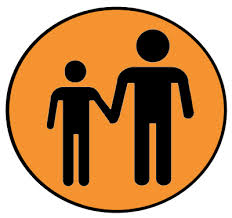 If an emergency occurs that requires students to be removed from a campus, parents will be notified through the district’s emergency communication methods. Parents will receive instructions for reunification with their child.Students may only be released to a parent, legal guardian, or an adult that is listed on the emergency contact on school records.  Please keep those records updated.Anyone attempting to pick up a student must show photo identification.Parents can view a video on the Reunification process by clicking on this link: . Reunification Video  	  Reunification Card.pdf